Collaborative Terminology Tooling & Data Management (CTT&DM)Native Domain Standardization (NDS)Payers (IB*2.0*585)Deployment, Installation, Back-Out, and Rollback Guide 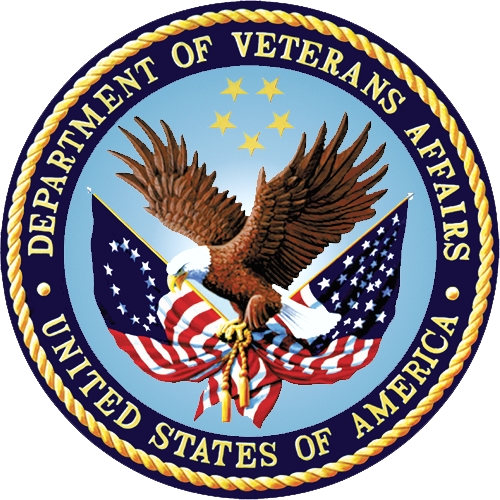 Version 1.0December 2017Department of Veterans AffairsOffice of Information and Technology (OI&T)Revision HistoryTable of Contents1	Introduction	11.1	Purpose	11.2	Dependencies	11.3	Constraints	12	Roles and Responsibilities	13	Deployment	23.1	Timeline	23.2	Site Readiness Assessment	23.2.1	Deployment Topology (Targeted Architecture)	33.2.2	Site Information (Locations, Deployment Recipients)	33.2.3	Site Preparation	33.3	Resources	33.3.1	Facility Specifics	43.3.2	Hardware	43.3.3	Software	43.3.4	Communications	43.3.4.1	Deployment/Installation/Back-Out Checklist	44	Installation	54.1	Pre-installation and System Requirements	54.1.1	Pre/Post Installation Overview	54.1.2	Patch Dependencies	54.1.3	Pre-Installation Instructions	54.2	Platform Installation and Preparation	54.3	Download and Extract Files	54.4	Database Creation	64.5	Installation Scripts	64.6	Cron Scripts	64.7	Access Requirements and Skills Needed for the Installation	64.8	Installation Procedure	64.9	Installation Verification Procedure	74.10	System Configuration	104.11	Database Tuning	105	Back-Out Procedure	115.1	Back-Out Strategy	115.2	Back-Out Considerations	115.2.1	Load Testing	115.2.2	User Acceptance Testing	115.3	Back-Out Criteria	115.4	Back-Out Risks	115.5	Authority for Back-Out	115.6	Back-Out Procedure	115.6.1	Preferred Back-Out Method	125.6.2	Alternate (Manual) Back-Out Method	145.6.2.1	Manual Deletion of Data Dictionaries	145.6.2.2	Manual deletion of Routines IBENDS, IBENDS1, and IBE585PO	155.6.2.3	Manual deletion of options IBMTOP ASSN, IBMTOP RPT, IBMTOP MNU	165.6.2.4	Manual deletion of Input template IB TOPM	175.7	Back-out Verification Procedure	185.7.1	Routines	185.7.2	Data Dictionaries	185.7.3	Options	195.7.4	Input Template	196	Rollback Procedure	196.1	Rollback Considerations	196.2	Rollback Criteria	196.3	Rollback Risks	206.4	Authority for Rollback	206.5	Rollback Procedure	206.6	Rollback Verification Procedure	20IntroductionThis document describes how to deploy and install Payers Native Domain Standardization patch IB*2.0*585, as well as how to back-out the product and rollback to a previous version or data set. This document is a companion to the project charter and management plan for this effort.PurposeThe purpose of this plan is to provide a single, common document that describes how, when, where, and to whom the Payers Native Domain Standardization patches IB*2.0*585 will be deployed and installed, as well as how it is to be backed out and rolled back, if necessary. The plan also identifies resources, communications plan, and rollout schedule. Specific instructions for installation, back-out, and rollback are included in this document.DependenciesThe Payers Native Domain Standardization Integrated Billing patch IB*2.0*585 possesses a direct application dependency on the VistA Integrated Billing v2.0 application, and Health Data & Informatics (HDI) patch HDI*1.0*20.Patch IB*2.0*585 possesses an indirect application dependency on Kernel patch XU*8.0*683. Enforcement of this dependency will be achieved by patch HDI*1.0*20’s direct dependency on XU*8.0*683.ConstraintsPayers Native Domain Standardization patch IB*2.0*585 possesses the following constraints:The update to the VistA TYPE OF PLAN file (#355.1) shall not affect the current functionality or conflict with applications that utilize this file.The new MASTER TYPE OF PLAN file (#355.99) shall not affect the current functionality or conflict with applications that utilize this file.The fields being added to these files should only be visible on the back end and to those requesting the information, not the Graphical User Interface (GUI) applications used by clinicians within the VA.Roles and ResponsibilitiesTable : Deployment, Installation, Back-out, and Rollback Roles and ResponsibilitiesDeploymentThe deployment is planned as a concurrent online rollout. During the initial operating capability (IOC) testing and after national release, patch IB*2.0*585 will be distributed via the FORUM Patch Module, and may be deployed at any site without regard to deployment status at other sites.TimelineThe deployment and installation is scheduled to run for a period of thirty days, as depicted in the master deployment schedule.Site Readiness AssessmentThis section discusses the locations that will receive the CTT&DM NDS patch IB*2.0*585 deployment.The IB*2.0*585 patch must be manually installed, or manually queued for installation, at each VistA instance at which it is deployed, using the standard Kernel Installation Distribution System (KIDS) software. The IB*2.0*585 patch should be installed at all VA VistA instances running the VistA Integrated Billing (IB) v2.0 application and will update the M (Mumps) server software in each VistA instance’s Integrated Billing namespace.Deployment Topology (Targeted Architecture)The deployment topology for the CTT&DM NDS patch IB*2.0*585 during IOC testing and after national release, is described below.Figure : Patch IB*2.0*585 Topology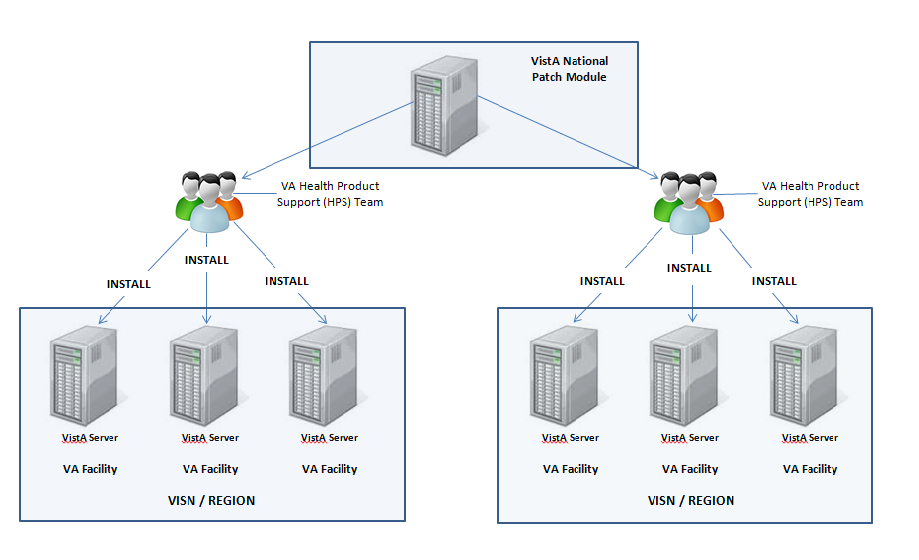 Site Information (Locations, Deployment Recipients)During IOC testing, CTT&DM NDS patch IB*2.0*585 will be deployed at the following sites:REDACTEDREDACTEDAfter national release, CTT&DM NDS patch IB*2.0*585 will be deployed at all sites running the VistA Integrated Billing v.2.0 application.Site PreparationNo special preparation is required by the site prior to deployment.ResourcesDeployment of CTT&DM NDS patch IB*2.0*585 requires a fully patched VistA environment running the Integrated Billing v.2.0 application, as well as a Health Product Support (HPS) team member available to perform the patch installation.Facility SpecificsThere are no facility-specific deployment or installation features of CTT&DM NDS patch IB*2.0*585.HardwareCTT&DM NDS patch IB*2.0*585 requires no site hardware specifications during, or prior to, deployment.SoftwareThe following table describes software specifications required at each site prior to deployment.Table : Software SpecificationsPlease see Table 1 in the Roles and Responsibilities section above for details about who is responsible for preparing the site to meet these software specifications.CommunicationsNo notifications are required for deployment of CTT&DM NDS patch IB*2.0*585.Deployment/Installation/Back-Out ChecklistTable : Deployment/Installation/Back-Out ChecklistInstallationPre-installation and System RequirementsPre/Post Installation OverviewThis patch may be installed with users on the system although it is recommended that it be installed during non-peak hours to minimize potential disruption to users. This patch should take less than five minutes to install.All the software components contained in patch IB*2.0*585 are new with this patch. Since restoring a backup or local save of the patch does not delete any software components, creating a backup or local save of the patch is not necessary. Backing out the patch’s software components must be done by installing ‘back-out’ KIDS build IB*2.0*00585, created specifically to back-out all the software components installed by IB*2.0*585.Patch DependenciesPatches IB*2.0*528 and HDI*1.0*20 must be installed prior to installing this patch.Knowledge of, and experience with, the Kernel Installation and Distribution System (KIDS) software is required. For more information, see Section V, Kernel Installation and Distribution System, in the Kernel 8.0 & Kernel Toolkit 7.3 Systems Management Guide.Pre-Installation InstructionsThere are no specific pre-installation instructions related to patch IB*2.0*585.Platform Installation and PreparationPatch IB*2.0*585 does not require any platform installation or preparation.Download and Extract FilesCTT&DM NDS patch IB*2.0*585 is being released as a FORUM Patch via the Patch Module, therefore, the patch must be forwarded from FORUM to the destination site in the form of a PackMan message.Documentation describing the new functionality introduced by this patch is available. The preferred method is to retrieve files from REDACTED This transmits the files from the first available server. Sites may also elect to retrieve files directly from a specific server.Sites may retrieve the software and/or documentation directly using Secure File Transfer Protocol (SFTP) from the ANONYMOUS.SOFTWARE directory at the following OI Field Offices:Albany: 	REDACTEDHines: 	REDACTEDSalt Lake City: 	REDACTEDThe documentation will be in the form of Adobe Acrobat files. Documentation can also be found on the VA Software Documentation Library (VDL) at: VA VDL website.Title:	Integrated Billing (IB) V. 2.0 Technical ManualFile Name:	ib_2_0_tm.doc	ib_2_0_tm.pdfFTP Mode:	BinaryTitle:	Deployment, Installation, Back-Out, Rollback Guide IB*2.0*585File Name:	ib_2_0_585_ig.doc	ib_2_0_585_ig.pdfFTP Mode:	BinaryDatabase CreationNo new database is required for the CTT&DM NDS patch IB*2.0*585.Installation ScriptsNo installation scripts are required for installation of CTT&DM NDS patch IB*2.0*585.Cron ScriptsNo CRON scripts are required for installation of CTT&DM NDS patch IB*2.0*585.Access Requirements and Skills Needed for the InstallationAccess to national VA network, as well as the local network of each site to receive CTT&DM NDS patch IB*2.0*585 is required to perform the installation, as well as authority to create and install patches.Knowledge of, and experience with, the Kernel Installation and Distribution System (KIDS) software is required. For more information, refer back to the Kernel Installation and Distribution System link found in Section 4.1.2.Installation ProcedureInstallation Instructions:Choose the PackMan message containing this patch.Choose the INSTALL/CHECK MESSAGE PackMan option.From Kernel Installation and Distribution System Menu, select the Installation Menu. From this menu, you may elect to use the following options. When prompted for the INSTALL NAME, enter the patch IB*2.0*585:Backup a Transport Global - This option will create a backup message of any routines exported with this patch. It will not backup other changes such as data dictionaries (DD’s) or templates.Compare Transport Global to Current System - This option will allow you to view all changes that will be made when this patch is installed. It compares all components of this patch (routines, DD’s, templates, etc.).Verify Checksums in Transport Global - This option will allow you to ensure the integrity of the routines that are in the transport global.From the Installation Menu, select the Install Package(s) option and choose the patch to install.When prompted 'Want KIDS to Rebuild Menu Trees Upon Completion of Install? NO//', respond NO.When prompted 'Want KIDS to INHIBIT LOGONs during the install? NO//', respond NO.When prompted 'Want to DISABLE Scheduled Options, Menu Options, and Protocols? NO//’, respond NO.If prompted 'Delay Install (Minutes): (0 - 60): 0//' respond 0.Installation Verification ProcedureThe software components installed with CTT&DM NDS patch IB*2.0*585 are data dictionaries, options, and routines.Successful installation of data dictionaries may be verified by running the FileMan List File Attributes option from the Data Dictionary Utilities menu after installation, for the following files and fields installed with the patch:MASTER TYPE OF PLAN file (#355.99)Fields: ALLTYPE OF PLAN file (#355.1)Fields: MASTER TYPE OF PLAN field (#15)The new fields will print in the output if installation was successful.Example, verification of TYPE OF PLAN file (#355.1) fields installed with IB*2.0*585 using FileMan Data Listing:D P^DISelect OPTION: DATA DICTIONARY UTILITIESSelect DATA DICTIONARY UTILITY OPTION: LIST FILE ATTRIBUTES START WITH What File: TYPE OF PLAN// 355.1   TYPE OF PLAN                                 (63 entries)      GO TO What File: PERSON CLASS// 355.1   TYPE OF PLAN                                       (63 entries)      Select SUB-FILE: Select LISTING FORMAT: STANDARD// BRIEFALPHABETICALLY BY LABEL? No//   (No)Start with field: FIRST// MASTER TYPE OF PLANGo to field: MASTER TYPE OF PLANDEVICE: ;;999  DEC Windows    Right Margin: 80// 132Output, FileMan brief Data Listing verifying successful installation of TYPE OF PLAN file (#355.1) fields:REDACTEDSuccessful installation of options may be verified by searching for new option Master Type of Plan Report [IBMTOP RPT] using the FileMan utility INQUIRE TO FILE ENTRIES after installation. The new option will print in the output if installation was successful.Example, verification of option installed with IB*2.0*585 by running FileMan utility INQUIRE TO FILE ENTRIES:D P^DISelect OPTION: INQUIRE TO FILE ENTRIES  Output from what File: OPTION//           (13268 entries)Select OPTION NAME: IBMTOP ASSN      Master Type of Plan AssociationSelect OPTION NAME: IBMTOP MNU       Master Type of Plan MenuSelect OPTION NAME: IBMTOP RPT       Master Type of Plan ReportAnother one: Standard Captioned Output? Yes//   (Yes)Output, FileMan Inquiry into OPTION file after successful installation:NAME: IBMTOP ASSN  MENU TEXT: Master Type of Plan Association  TYPE: run routine                     CREATOR: REDACTED  PACKAGE: INTEGRATED BILLING DESCRIPTION:   This option is provided to allow TYPE OF PLAN file (#355.1) entries to be associated with entries from the MASTER TYPE OF PLAN file (#355.99). The MASTER TYPE OF PLAN file (#355.99) represents the Source of Payment Typology developed by the Public Health Data Standards Consortium (PHDSC).  ROUTINE: EN^IBENDSNAME: IBMTOP MNU                        MENU TEXT: Master Type of Plan Menu  TYPE: menu                            CREATOR: REDACTED DESCRIPTION:   This menu contains options designed to maintain TYPE OF PLAN file (#355.1) associations to the MASTER TYPE OF PLAN file (#355.99).  The MASTER TYPE OF PLAN file (#355.99) represents the Source of Payment Typology developed by the Public Health Data Standards Consortium (PHDSC).  ITEM: IBMTOP ASSN                       SYNONYM: ASSN  DISPLAY ORDER: 1ITEM: IBMTOP RPT                        SYNONYM: RPT  DISPLAY ORDER: 2NAME: IBMTOP RPT                        MENU TEXT: Master Type of Plan Report  TYPE: run routine                     CREATOR: REDACTED  PACKAGE: INTEGRATED BILLING DESCRIPTION:   This option prints the TYPE OF PLAN file (#355.1) entries and their association to the MASTER TYPE OF PLAN file (#355.99). The MASTER TYPE OF PLAN file (#355.99) represents the Source of Payment Typology developed by the Public Health Data Standards Consortium (PHDSC).  ROUTINE: EN^IBENDS1Successful installation of routines may be verified by running the CHECK1^XTSUMBLD utility from the command line after installation. The new routines will print, along with checksum values, if installation was successful.Example, verification of routines installed with IB*2.0*585 by running CHECK1^XTSUMBLD:D CHECK1^XTSUMBLDNew CheckSum CHECK1^XTSUMBLD:This option determines the current checksum of selected routine(s).     Select one of the following:          P         Package          B         BuildBuild from: BuildThis will check the routines from a BUILD file.Select BUILD NAME: IB*2.0*585       INTEGRATED BILLINGOutput, CHECK1^XTSUMBLD after successful installation:IBE585PO  value = 25508579IBENDS    value = 13732020IBENDS1   value = 88591296doneSystem ConfigurationNo system configuration is required before or after deployment of CTT&DM NDS patch IB*2.0*585.Database TuningNo database tuning is required before or after deployment of CTT&DM NDS patch IB*2.0*585.Back-Out ProcedureNOTE: Due to the complexity of this patch (because of the data dictionary changes), it is not recommended for back-out. However, in the event that a site decides to back-out this patch, the site should contact the National Service Desk (NSD) to submit a CA SDM ticket; the development team will assist with the process.Perform the back-out procedure by installing KIDS build IB*2.0*00585 to delete the data dictionary fields and file, option, and routines installed by patch IB*2.0*585. The back-out is to be performed by persons with programmer-level access.Back-Out StrategyThe Back-out Strategy is to install KIDS build IB*2.0*00585 to delete the data dictionary fields and file, option, and routines installed by patch IB*2.0*585.Back-Out ConsiderationsThe back-out should only be done in the event that the local facility management determines that the patch IB*2.0*585 is not appropriate for that facility, and should only be done as a last resort.Load TestingNo load testing is required for patch IB*2.0*585.User Acceptance TestingN/ABack-Out CriteriaLocal Facility Management would need to determine patch IB*2.0*585 is not appropriate for their facility.Back-Out RisksBy backing out IB*2.0*585, the local facility will lose interoperability capabilities of the Payers domain, specifically with regard to the TYPE OF PLAN file (#355.1).Authority for Back-OutThe Local Facility Management has the authority to back-out patch IB*2.0*585.Back-Out ProcedureNOTE: Due to the complexity of this patch (because of the data dictionary changes), it is not recommended for back-out. However, in the event that a site decides to back-out this patch, the site should contact the National Service Desk (NSD) to submit a CA SDM ticket; the development team will assist with the process.Perform the back-out procedure by using KIDS build IB*2.0*00585 to delete the following components:MASTER TYPE OF PLAN field (#15) from the TYPE OF PLAN file (#355.1). This will also remove all data.MASTER TYPE OF PLAN file (#355.99). This will also remove all data.Routines IBENDS, IBENDS1, and IBE585PO.Options IBMTOP ASSN, IBMTOP RPT, IBMTOP MNUInput template IB TOPM.The back-out is to be performed by persons with programmer-level access. The following should be executed from the programmers prompt.The preferred back-out procedure is the installation of back-out build IB*2.0*00585.Preferred Back-Out MethodLoad KIDS build IB*2.0*00585:Find and select the mailman message containing IB*2.0*00585.Extract and Load PackMan message from the ‘Enter message action’ prompt:Example, extract and load PackMan message IB*2.0*00585:Enter message action (in IN basket): Ignore// Xtract KIDSSelect PackMan function: 6  INSTALL/CHECK MESSAGELine 3    Message #198245    Unloading KIDS Distribution   IB*2.0*00585OK to continue with Load? NO// YESWant to Continue with Load? YES// Loading Distribution...   IB*2.0*00585From the Install Package(s) option in the Installation menu in the Kernel Installation and Distribution System [XPD MAIN] menu, install IB*2.0*00585.Example, installation IB*2.0*00585 KIDS build.Select Kernel Installation & Distribution System <TEST ACCOUNT> Option: INSTallationSelect Installation <TEST ACCOUNT> Option: INSTall Package(s)Select INSTALL NAME: IB*2.0*00585      7/5/17@12:18:03     => IB*2.0*00585 v1 Back-Out IB*2*585This Distribution was loaded on Jul 05, 2017@12:18:03 with header of   IB*2.0*00585 v1 Back-Out IB*2*585   It consisted of the following Install(s):   IB*2.0*00585Checking Install for Package IB*2.0*00585Install Questions for IB*2.0*00585Want KIDS to INHIBIT LOGONs during the install? NO//Want to DISABLE Scheduled Options, Menu Options, and Protocols? NO//DEVICE: HOME// HOME   SSH VIRTUAL TERMINAL                                  IB*2.0*00585                                   Installing Routines:               Jul 05, 2017@12:22Running Post-Install Routine: ASKBO^IB585BOCompletely back out patch IB*2.0*585? N// YESDeleting data from MASTER TYPE OF PLAN(#15) in File 355.1Deleting Field MASTER TYPE OF PLAN(#15) in File 355.1Deleting File 355.99Deleting Option IBMTOP ASSNDeleting Option IBMTOP MNUDeleting Option IBMTOP RPTDeleting Input Template [IB TOPM]Deleting routine ^IBE585PODeleting routine ^IBENDSDeleting routine ^IBENDS1Updating Routine file Updating KIDS files IB*2.0*00585 Installed.               Jul 05, 2017@12:22            100%                 25             50             75               Complete  Install CompletedAlternate (Manual) Back-Out MethodThe following involves manual deletion of Data Dictionaries (DDs) and routines, and will need to be executed from the programmers prompt. This procedure must be performed by persons with programmer-level access, and in conjunction with the STS team.Manual Deletion of Data DictionariesManually delete the MASTER TYPE OF PLAN file (#355.99), and delete the MASTER TYPE OF PLAN field (#15) from the TYPE OF PLAN file (#355.1).Use File Manager to delete the new fields added with IB*2.0*585.Delete the MASTER TYPE OF PLAN field (#15) from the TYPE OF PLAN (#355.1) file:Select FileMan option MODIFY FILE ATTRIBUTES.At the Select FIELD prompt, enter ‘MASTER TYPE OF PLAN’.At the ‘LABEL’ prompt, enter “@”.At the prompt “SURE YOU WANT TO DELETE THE ENTIRE 'MASTER TYPE OF PLAN' FIELD?” enter YES.At the prompt “OK TO DELETE 'MASTER TYPE OF PLAN' FIELDS IN THE EXISTING ENTRIES?” enter YES.Example, manual deletion of MASTER TYPE OF PLAN field (#15) from TYPE OF PLAN file (#355.1):VA FileMan 22.2Select OPTION: MODIFY FILE ATTRIBUTESModify what File: TYPE OF PLAN//          (63 entries)Select FIELD: MASTER TYPE OF PLAN  LABEL: MASTER TYPE OF PLAN// @   SURE YOU WANT TO DELETE THE ENTIRE 'MASTER TYPE OF PLAN' FIELD? Y  (Yes)OK TO DELETE 'MASTER TYPE OF PLAN' FIELDS IN THE EXISTING ENTRIES? Yes// YDelete the MASTER TYPE OF PLAN file (#355.99):Select FileMan option UTILITY FUNCTIONS.At the UTILITY OPTION prompt, select EDIT FILE.At the ‘Modify what File’ prompt, enter MASTER TYPE OF PLAN.At the “NAME” prompt, enter “@”.At the prompt “DO YOU WANT JUST TO DELETE THE <nn> FILE ENTRES & KEEP THE FILE DEFINITION?”, enter NO.At the prompt, “IS IT OK TO DELETE THE ‘^IBEMTOP(355.99’ GLOBAL?”, enter YES.At the prompt, “SURE YOU WANT TO DELETE THE ENTIRE ‘MASTER TYPE OF PLAN’ FILE?”, enter YES.Example: Manual deletion of MASTER TYPE OF PLAN file (#355.99):VA FileMan 22.2Select OPTION: UTILITY FUNCTIONS  Select UTILITY OPTION: EDIT FILEModify what File: MASTER TYPE OF PLAN//   (15 entries)Do you want to use the screen-mode version? YES// NONAME: MASTER TYPE OF PLAN// @POINTED TO BY: PARENT field (#2) of the MASTER TYPE OF PLAN File (#355.99)               REPLACED BY VHA STANDARD TERM field (#99.97) of the MASTER TYPE                   OF PLAN File (#355.99)DO YOU WANT JUST TO DELETE THE 15 FILE ENTRIES,         & KEEP THE FILE DEFINITION? No//   (No)   IS IT OK TO DELETE THE '^IBEMTOP(355.99)' GLOBAL? Yes// Y  (Yes)   SURE YOU WANT TO DELETE THE ENTIRE 'MASTER TYPE OF PLAN' FILE? Y  (Yes)   Deleting the DATA DICTIONARY   Deleting the INPUT TEMPLATES   Deleting the PRINT TEMPLATES   Deleting the SORT TEMPLATES   Deleting the FORMS   Deleting the BLOCKSManual deletion of Routines IBENDS, IBENDS1, and IBE585POThe deletion of a routine is a potentially dangerous activity. This procedure must be performed by persons with programmer-level access, and in conjunction with the STS team.From the ROUTINE MANAGEMENT MENU [XUROUTINES], select the DELETE ROUTINES [XTRDEL] option. IMPORTANT: When prompted for ‘All Routines?’, enter NO.At the ‘Routine:’ prompt, enter IBE585PO.At the next ‘Routine:’ prompt, enter IBENDSAt the next ‘Routine:’ prompt, enter IBENDS1At the next ‘Routine:’ prompt, press <Enter>At the prompt ‘3 routines to DELETE, OK:’. enter YES.Example, manual deletion of routines IB585PO, IBENDS, IBENDS1 using option DELETE ROUTINES [XTRDEL]:Select OPTION NAME: ROUTINE MANAGEMENT MENU  XUROUTINES     Routine Management Menu          Bring in Sent Routines          Delete Routines          First Line Routine Print          List Routines          Move Routines across Volume SetsSelect OPTION NAME: DELETE ROUTINES  XTRDEL     Delete RoutinesDelete RoutinesROUTINE DELETEAll Routines? No => NoRoutine: IB585PORoutine: IBENDSRoutine: IBENDS1Routine: 3 routine3 routines to DELETE, OK: NO// YIBE585POIBENDSIBENDS1  Done.Manual deletion of options IBMTOP ASSN, IBMTOP RPT, IBMTOP MNUThe deletion of an option is a potentially dangerous activity. This procedure must be performed by persons with programmer-level access, and in conjunction with the STS team.From FileMan, select option ENTER OR EDIT FILE ENTRIES.At the “Input to what File” prompt, enter “19” or “OPTION”.At the “EDIT WHICH FIELD” prompt, accept the default of ALL.At the “OPTION NAME” prompt, enter IBMTOP ASSN. (repeat steps iv-vii with options IBMTOP MNU and IBMTOP RPT to delete all three options).At the prompt “NAME”, enter “@”.At the prompt “SURE YOU WANT TO DELETE THE ENTIRE ‘IBMTOP ASSN’ OPTION”, enter YES.At the prompt “DO YOU WANT THOSE POINTER UPDATED (WHICH COULD TAKE QUITE A WHILE)”, enter NO.Example, manual deletion of options IBMTOP ASSN, IBMTOP MNU, IBMTOP RPT:VA FileMan 22.2Select OPTION: ENTER OR EDIT FILE ENTRIES  Input to what File: 19  OPTION       (11402 entries)EDIT WHICH FIELD: ALL// Select OPTION NAME: IBMTOP ASSNNAME: IBMTOP ASSN// @   SURE YOU WANT TO DELETE THE ENTIRE 'IBMTOP ASSN' OPTION? Y  (Yes)SINCE THE DELETED ENTRY MAY HAVE BEEN 'POINTED TO'BY ENTRIES IN THE 'AUDIT' FILE, ETC.,DO YOU WANT THOSE POINTERS UPDATED (WHICH COULD TAKE QUITE A WHILE)? No// NManual deletion of Input template IB TOPMThe deletion of an Input Template is a potentially dangerous activity. This procedure must be performed by persons with programmer-level access, and in conjunction with the STS team.From FileMan, select option ENTER OR EDIT FILE ENTRIES.At the “Input to what File” prompt, enter INPUT TEMPLATE.At the “EDIT WHICH FIELD” prompt, accept the default of ALL.At the “SELECT INPUT TEMPLATE” prompt, enter IB TOPM.At the prompt “NAME”, enter “@”.At the prompt “SURE YOU WANT TO DELETE THE ENTIRE ‘IB TOPM’ INPUT TEMPLATE”, enter YES.At the prompt “DO YOU WANT THOSE POINTER UPDATED (WHICH COULD TAKE QUITE A WHILE)”, enter NO.Example, manual deletion of Input Template IB TOPM:VA FileMan 22.2Select OPTION: ENTER OR EDIT FILE ENTRIESInput to what File: INPUT TEMPLATE// INPUT TEMPLATE    (1840 entries)EDIT WHICH FIELD: ALL//Select INPUT TEMPLATE: IB TOPM                                  (AUG 12, 2017@11:05)          File #355.1  NAME: IB TOPM// @   SURE YOU WANT TO DELETE THE ENTIRE 'IB TOPM' INPUT TEMPLATE? Y  (Yes)SINCE THE DELETED ENTRY MAY HAVE BEEN 'POINTED TO'BY ENTRIES IN THE 'MAS PARAMETERS' FILE, ETC.,DO YOU WANT THOSE POINTERS UPDATED (WHICH COULD TAKE QUITE A WHILE)? No// N  (No)Back-out Verification ProcedureRoutinesSuccessful back-out of the routines installed by the patch may be verified by running the CHECK1^XTSUMBLD utility from the programmer prompt for IB*2.0*585 after installation of IB*2.0*00585. If back-out was successful, the message “Routine not in this UCI” will display next to each routine.Example, CHECK1^XTSUMBLD of routines installed by patch IB*2.0*585:D CHECK1^XTSUMBLDNew CheckSum CHECK1^XTSUMBLD:This option determines the current checksum of selected routine(s).     Select one of the following:          P         Package          B         BuildBuild from: BuildThis will check the routines from a BUILD file.Select BUILD NAME: IB*2.0*585       INTEGRATED BILLINGIBE585PO  Routine not in this UCI.IBENDS    Routine not in this UCI.IBENDS1   Routine not in this UCI.doneData DictionariesSuccessful back-out of the fields and file installed by the patch may be verified by running a global listing from the VistA server command line after installation.The verification of successful data dictionary back-out consists of verifying the MASTER TYPE OF PLAN field (#15) in the TYPE OF PLAN file (#355.1) was successfully deleted and no longer exists (User input is depicted below in bold italicized and underlined font):Example, global listing of backed out MASTER TYPE OF PLAN field (#15) in the TYPE OF PLAN file (#355.1):D ^%GDevice:Right Margin:Screen size for paging (0=nopaging)? =>Global ^DD(355.1,15<nothing should print>Example, global listing of backed out MASTER TYPE OF PLAN file (#355.99):D ^%GDevice:Right Margin:Screen size for paging (0=nopaging)? =>Global ^DD(355.99,<nothing should print>OptionsSuccessful back-out of the options installed by the patch may be verified by running an inquiry in FileMan after back-out has been completed. The verification of successful back-out of options consists of verifying the IBMTOP ASSN, IBTMTOP MNU, and IBMTOP RPT options were successfully deleted and no longer exist.Example, FileMan Inquiry after deleting options:VA FileMan 22.2Select OPTION: INQUIRE TO FILE ENTRIESOutput from what File: OPTION//           (11401 entries)Select OPTION NAME: IBMTOP ASSN ??Input TemplateSuccessful back-out of the input template installed by the patch may be verified by running an inquiry in FileMan after back-out has been completed. The verification of successful back-out of the input template consists of verifying the IB TOPM input template was successfully deleted and no longer exists.Example, FileMan Inquiry after deleting input template:VA FileMan 22.2Select OPTION: INQUIRE TO FILE ENTRIESOutput from what File: INPUT TEMPLATE//   (1839 entries)Select INPUT TEMPLATE: IB TOPM ??Select INPUT TEMPLATE:Rollback ProcedureN/ARollback ConsiderationsN/ARollback CriteriaN/ARollback RisksN/AAuthority for RollbackN/ARollback ProcedureN/ARollback Verification ProcedureN/ADateVersionDescriptionAuthor12/20171.0Delivery to Customer.REDACTED Functional Analyst ManTech Mission Solutions and ServicesIDTeamPhase / RoleTasksProject Phase (See Schedule)OIT Regional SupportDeploymentTest for operational readinessOIT Regional SupportDeploymentExecute deploymentOIT Regional SupportInstallationPlan and schedule installationCTT&DM NDS Project TeamInstallationCoordinate trainingOIT Regional SupportBack-outConfirm availability of back-out instructions and back-out strategy (what are the criteria that trigger a back-out)CTT&DM NDS Project TeamPost Deployment – Warranty PeriodHardware, Software and System SupportOIT Regional SupportPost Deployment – Warranty PeriodHardware, Software and System SupportRequired SoftwareMakeVersionConfigurationManufacturerOtherIB*2.0*528VistA2.0StandardVHAHDI*1.0*20VistA1.0StandardVHAXU*8.0*683VistA8.0StandardVHAIndirect dependency, required by HDI*1.0*20ActivityDayTimeIndividual who completed taskDeployInstallBack-Out